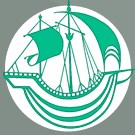 Modern Foreign Languages  Departmental Information The department has four full-time and one part-time members of staff.  We are based in four language classrooms each with a Promothean interactive whiteboard. The department also has a languages office where staff can find a quieter working area and a resources room. The department is committed to ensuring success for all its pupils. In year 7 we teach in mixed ability groups, and from year 8 pupils are set according to ability.  At KS3  All Year 7 pupils learn Spanish and French. At the end of their Autumn half-term, pupils choose one single language, thereby continuing with either French or Spanish until Year 11. Our course book in Spanish is  Viva and we use Studio in French. Our Schemes of Work are fully differentiated and encourage a wide use of supplementary resources.  We have a well established and efficient system of formal and informal assessment.  At KS4 Most pupils in Years 10 and 11 are entered for AQA GCSE full course in Spanish or French.  The textbook in the French course is Studio GCSE, and the Spanish course book is Viva.  At KS5 In the Sixth Form we run courses in ‘A’ level Spanish and French following Edexcel specifications.  